对外经济贸易大学网络双选会报名示意图注册并完善单位信息http://career.uibe.edu.cn/点击雇主完善单位信息，等待审核通过。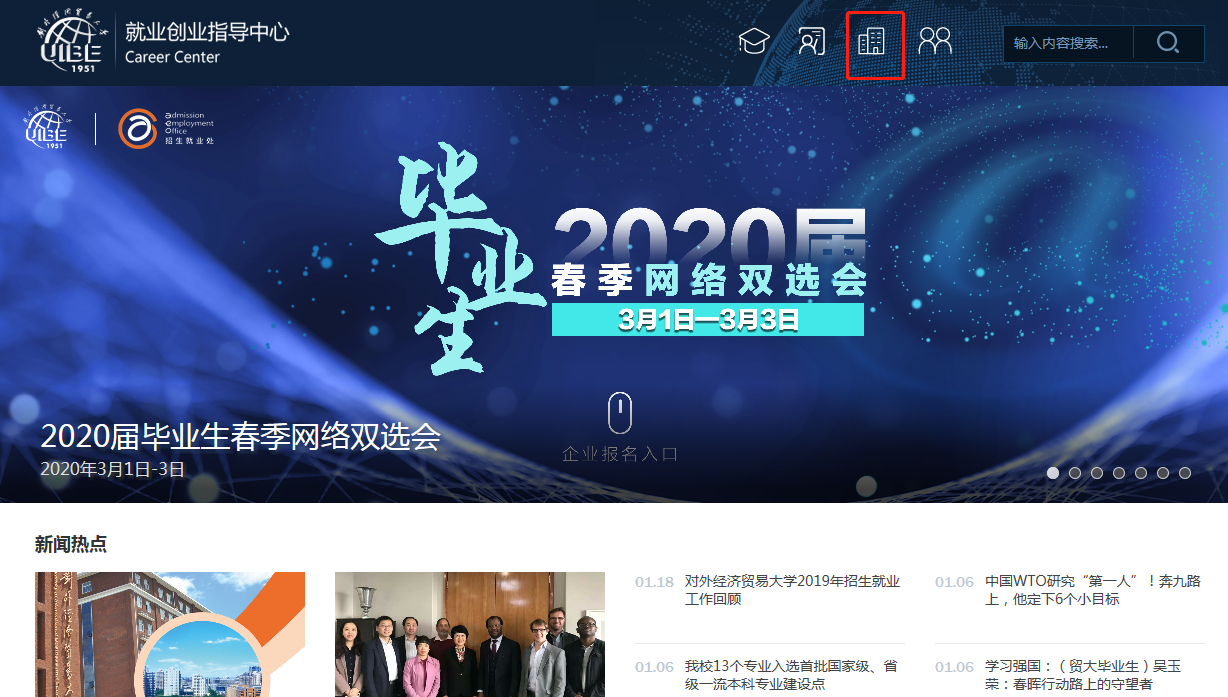 登陆账号报名网络宣讲会登陆账号，在双选会栏中进行报名网络双选会。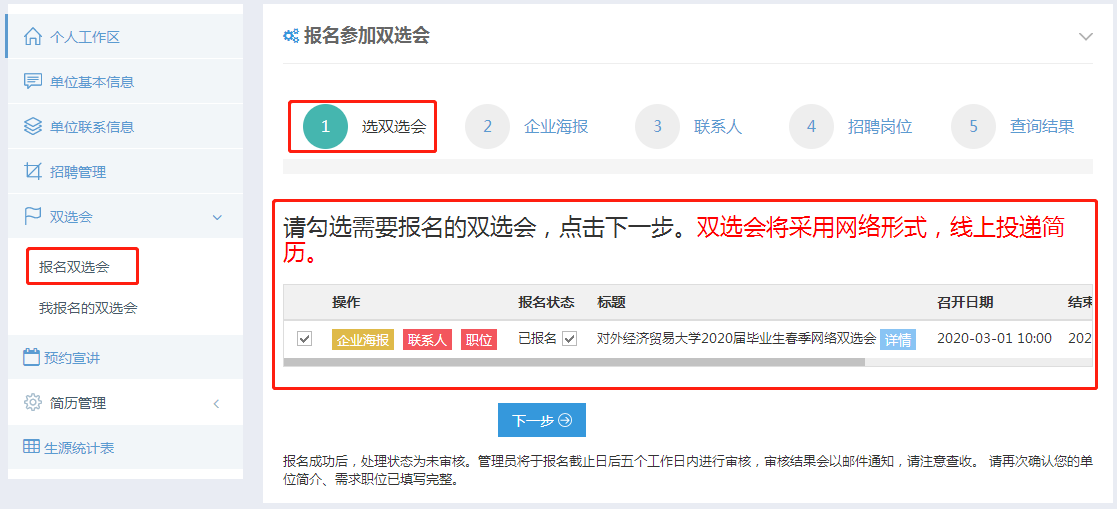 上传企业海报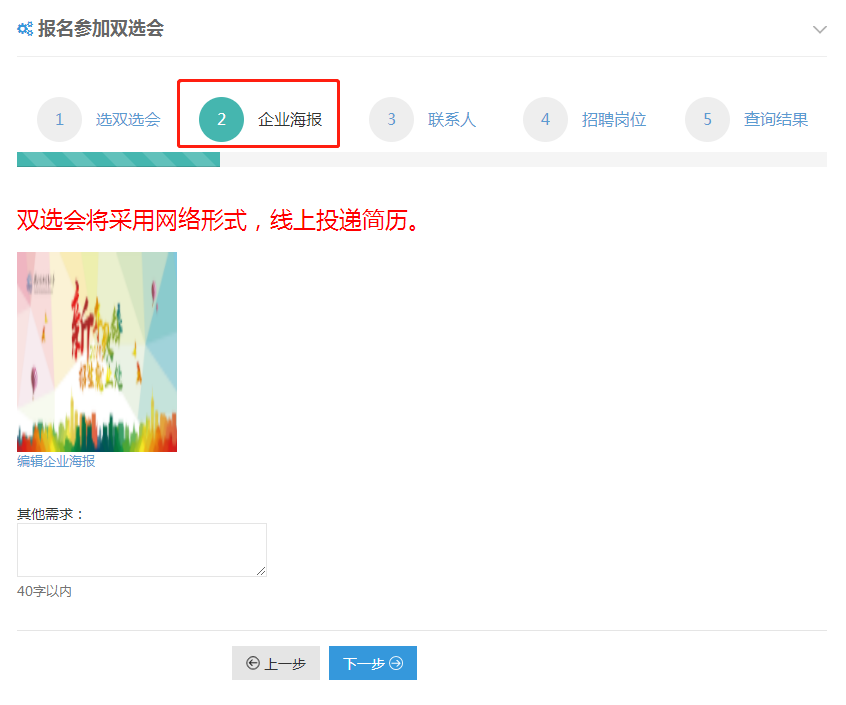 填写联系人信息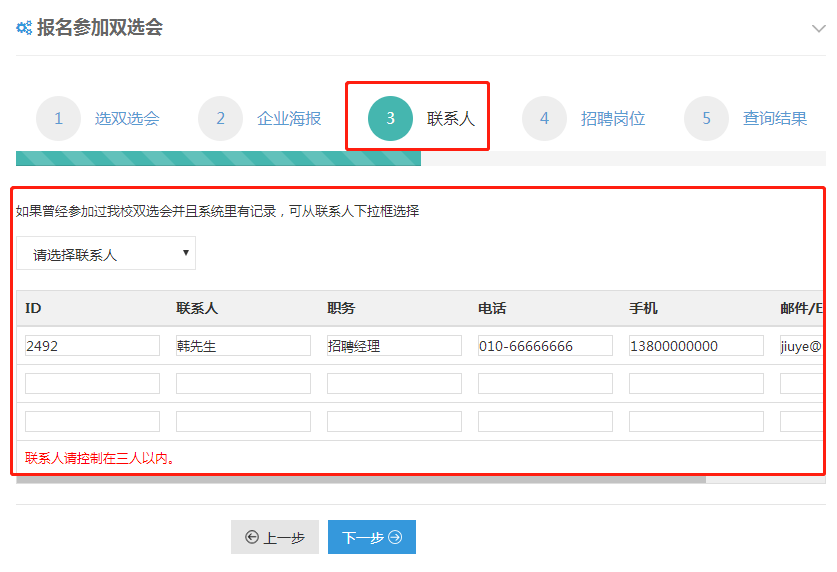 5、发送招聘岗位发布职位或在已发布职位中选择即可（发布的职位需要等待就业中心审核）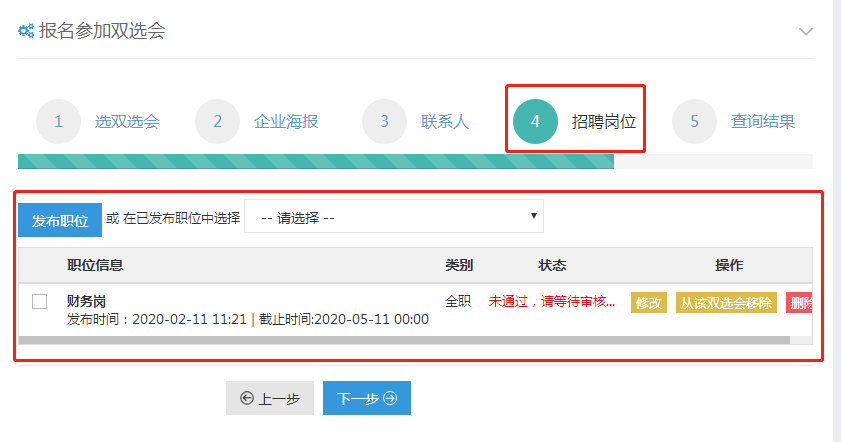   完善职位信息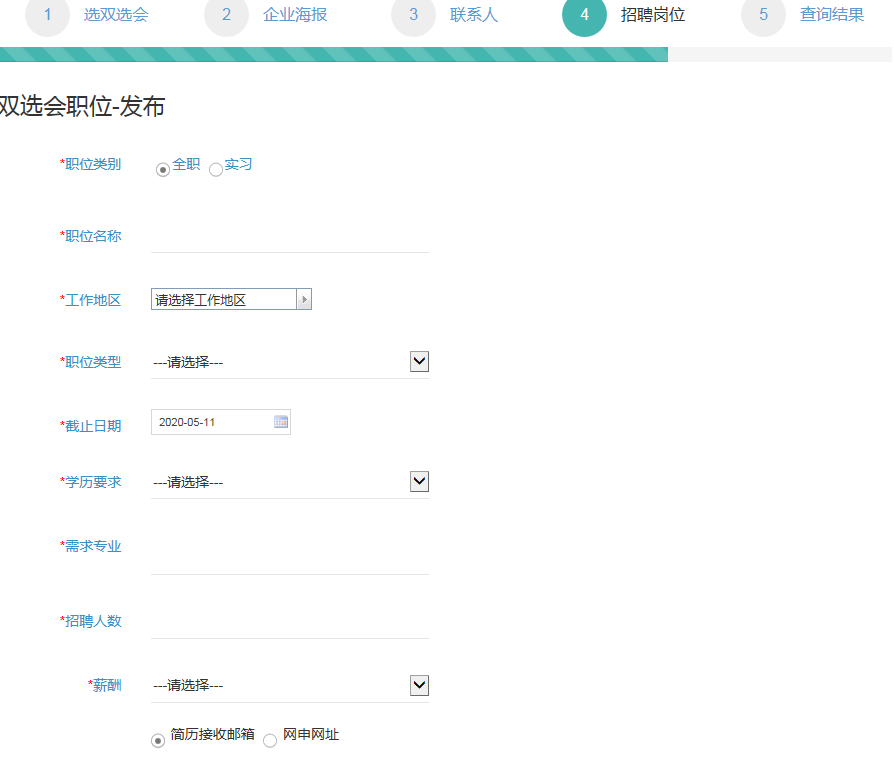 6、完成报名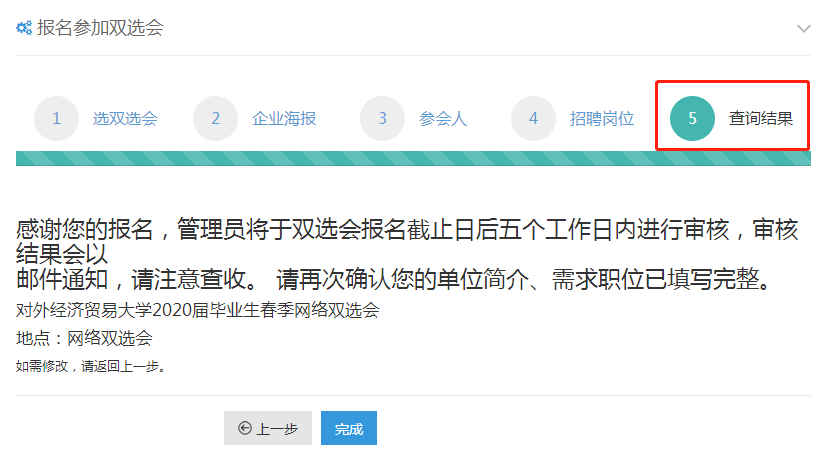 7、网络双选会报名状态查询   在双选会栏中选择“我报名的双选会”即可看到双选会的报名状态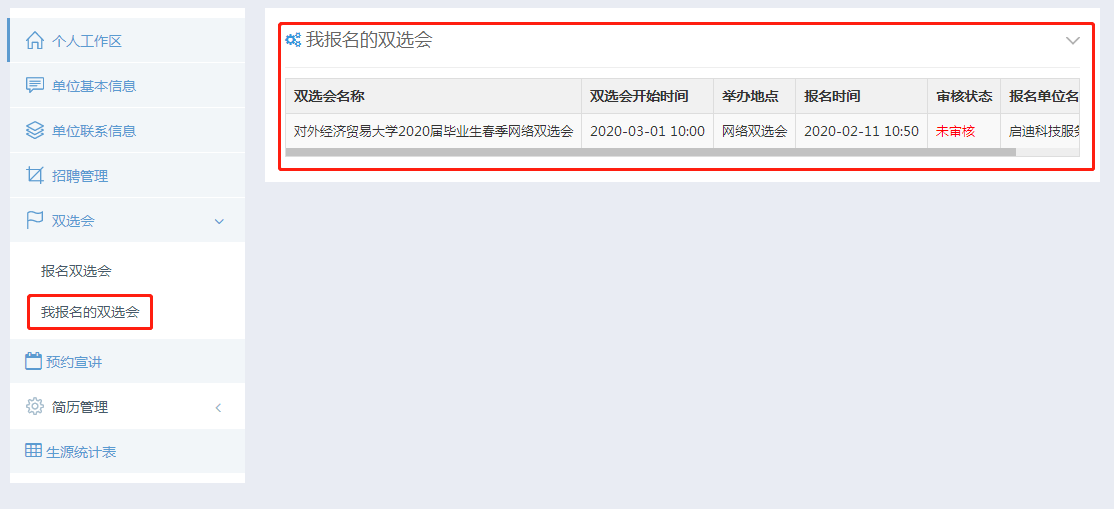 